MINUTES OF THE COMMUNITY COUNCIL MEETING HELD ON WEDNESDAY 15TH FEBRUARY 2023 IN THE VILLAGE HALL.Present; Cllr's Gwyneth Davies, Clare Rooke, Matthew Sims, Christian Pateman, Amanda Williams and Sheena Duller.Also present was Cllr Wyn Evans.Apologies were received from Cllr Ifan Jones Evans.Matters Arising.Defibrillators, The clerk reported that the 2 new defibrillators have arrived. Cllr Chris Pateman will be providing stands for the defibrillators, once these are ready they will be installedin New Row and Penrodyn. The clerk asked if it was possible to purchase two new boxes to replace the boxes on our existing defibrillators as they are more suitable. This will be looked at in the next financial year.Coffee Mornings; The coffee mornings are proving to be a success, those attending have asked if the times can be changed to start at 11.00am. If the majority are happy with the new times then there is no problem. Cllr Gwyneth Davies reported that she has been in touch with CAVO and they have a list of organisations who are prepared to come and talk in the coffee mornings,Planning Application Pantffynnon; Cllr Wyn Evans reported that the planning application for Pantffynnon has been approved by Ceredigion's ecologist. The application is now with NRWs ecologist to await approval.Councillor Training; The clerk has been in contact with other clerks in the Lledrod Ward, and Ystrad Meurig's clerk has drafted an email to One Voice Wales to see if they can provide bespoke training for our councillors. We will await their reply.There has been no update on moving the caravan opposite that has been parked opposite the garage in Pontrhydygroes for many months now.New Row Visibility; Apparently the trees/shrubs on the bank in New row have seeded. Some residents want the shrubs to be left alone but they are causing a visibility issue.Community Garden; The clerk has asked Kieron Evans if he can carry out a clean-up of the shrubs in the community garden again this spring. The clerk also reminded him that the pointing on the War Memorial needs to be done this year.Telephone Mast; The clerk mentioned that he had received an email with a consultation letter from a company called Cornerstone seeking support to install a 17.5 metre lattice mast in Ysbyty Ystwyth on land south east of Llethr Villa bordering their land. The email stated that the mast would be installed close to existing trees to minimise visual impact. The email also stated a number of other locations in the community but none were suitable.Whilst the councillors understood the need for improved mobile phone signal in this community they also felt there were more suitable areas that weren't mentioned  one of these was Mynydd Bach between Ysbyty Ystwyth and Tynygraig, wherethere is already infrastructure in place from when NRW had a mast in place. The mast has been removed but the infrastructure is still in place. The clerk was asked to email Cornerstone with details of this location. Cllr Wyn Evans reported that the proposed 20mph speed limit replacing the current 30mph speed limit within communities is going out to public consultation.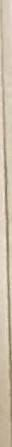 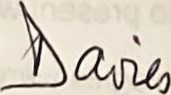 16/03/23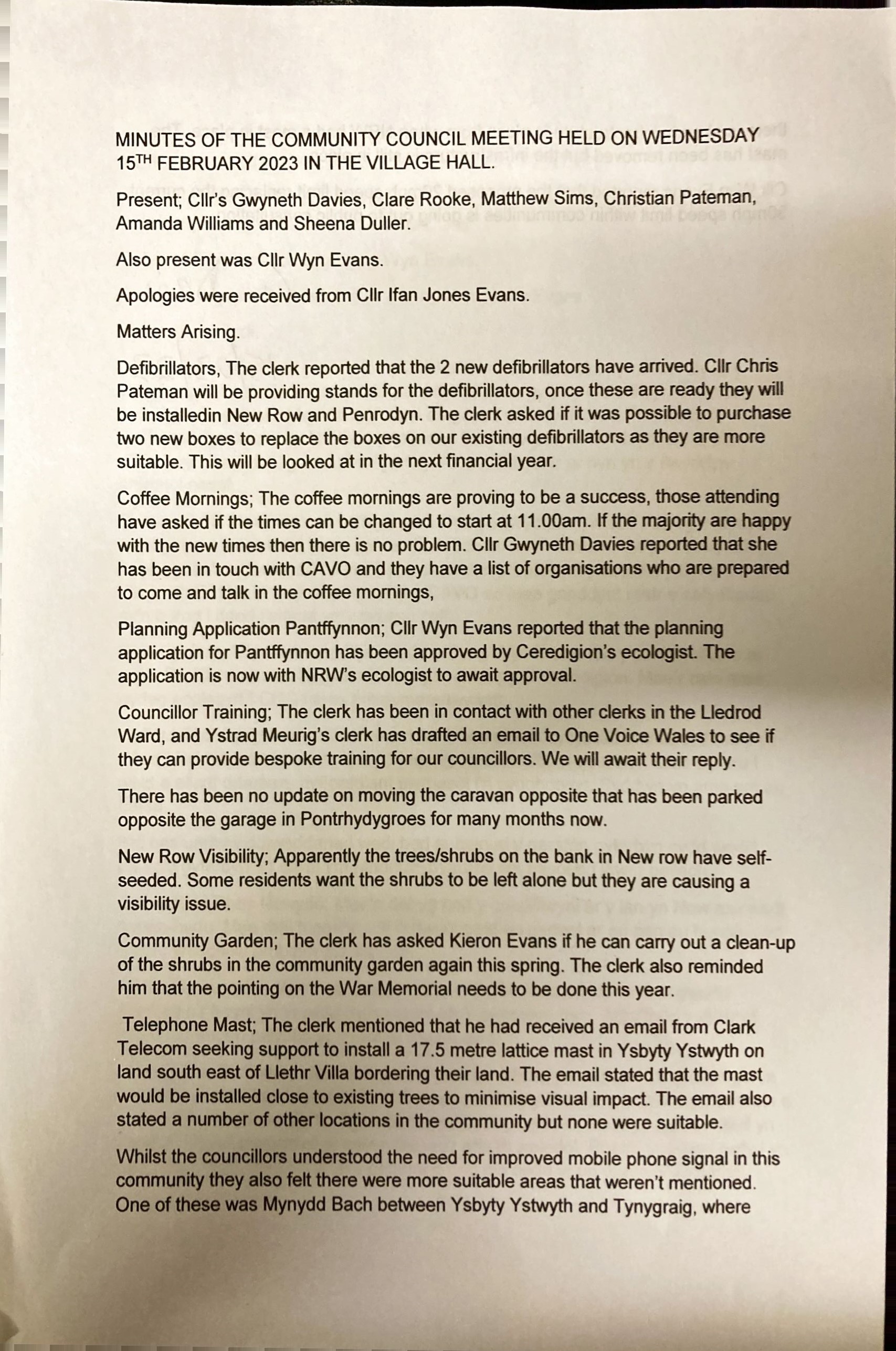 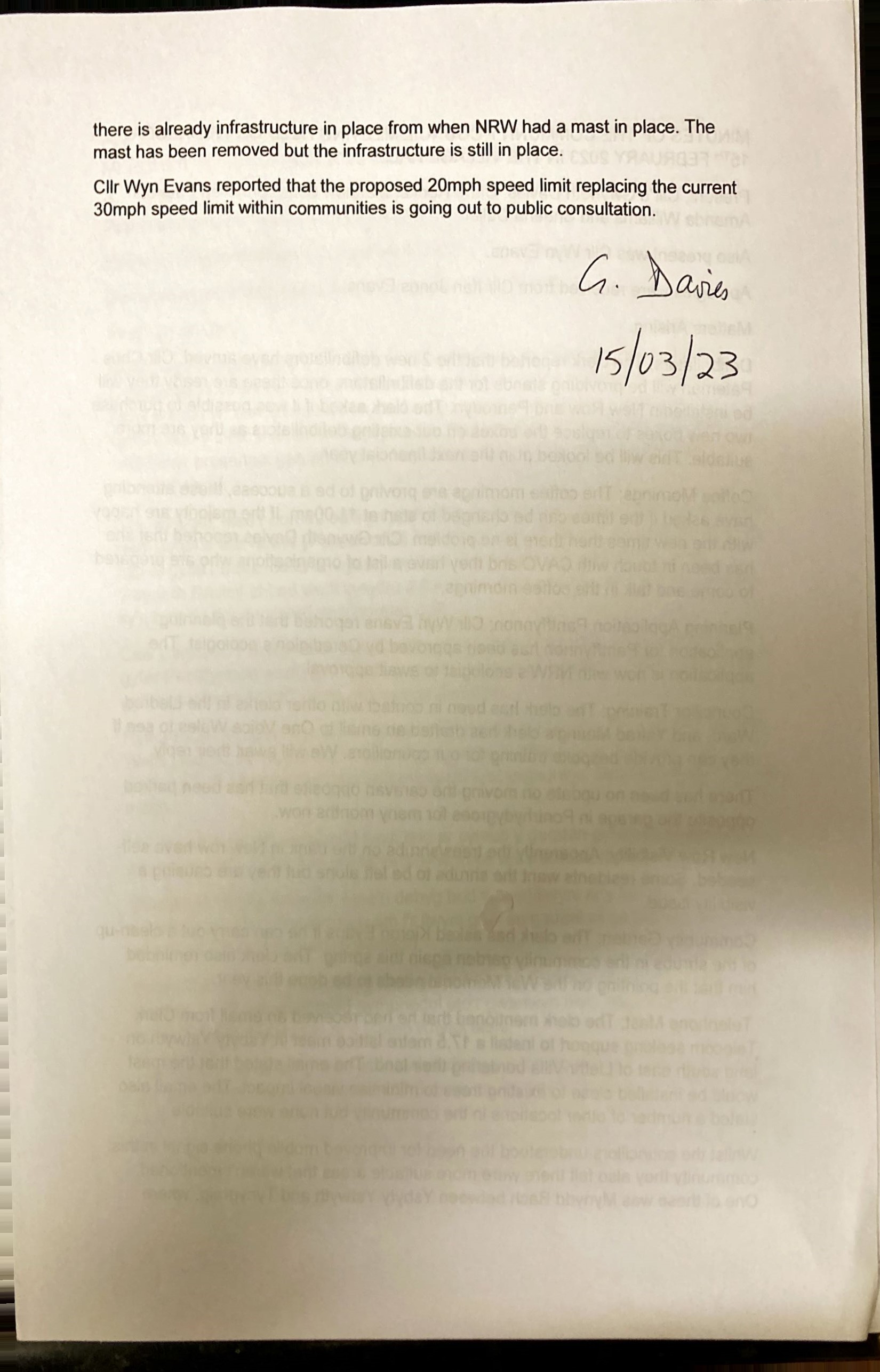 